AGENDA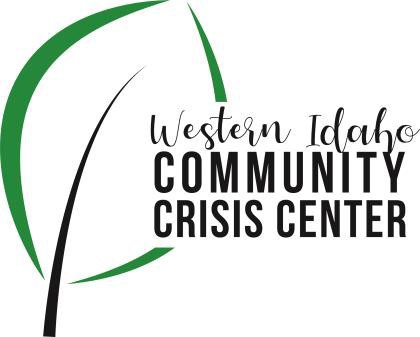 WIDCCC Advisory Committee Location:WIDCCC, 524 Cleveland Blvd. In CaldwellConference/Video Information: OptionalJoin the Microsoft Teams Meeting at the following link:https://teams.microsoft.com/l/meetup-join/19%3ameeting_YTJjZTQ0NzgtZmU1Yy00ZTVkLWFhNWEtYzMxYTE2MDU2Nzhl%40thread.v2/0?context=%7b%22Tid%22%3a%22c8679a4d-fcef-44c7-8339-b6399dc28f6a%22%2c%22Oid%22%3a%222bc8351e-6079-4364-b560-14b9149b3522%22%7d Date: March 9, 2022Time: 1:00pm – 2:00pm Attendees: Kelly Aberasturi, Hannah Hammudeh, Emily Baird, Adam Moravek, Rebekah Koepnick, Jennifer Burlage, Caroline Bell, Nikki Zogg, Sam Kenney, Sheri Aimsworth, TJ Orthmeyer, Nicole ColemanAgenda ItemPresenterDiscussionNext Steps/Action1:00 Call to OrderKelly, ChairIntroduction and call for any additional agenda items.Kelly called the meeting to order.1:02Meeting Minutes Kelly, ChairCall for any revisions to the 1/12/22 meeting minutes. Motion moved and seconded, Minutes Approved 1:05SWDH UpdateSamWebsite/social media – press release – Findhelp.org – paramedics, etc.Sam described website updates, getting social media to Adam, and SWDH PIO to produce press release to remind public of crisis centers services. Also, connecting to findhelp.org with crisis center.1:15Crisis Center UpdateAdam, LifewaysLifeways Crisis Center Update Adam presented crisis center update. Discussed housing supports the crisis center is utilizing as well as the transportation services. Adam reported that he presented at the St. Luke’s staff meeting to inform on crisis center and other outreach efforts. Lastly, WIDCCC connected with SWDH and the Idaho Harm Reduction project to acquire Narcan for the crisis center to help prevent potential fentanyl overdose. Nicole Coleman presented on 9-8-8. 9-8-8 will launch in July this year. We can look forward to more marketing and conversations in the coming months. Project is supported nationally by the Substance Abuse and Mental Health Service Administration (SAMSHA). The 3 elements needed in roll-out of 9-8-8 are someone to call, someone to respond, and some place to go. In Idaho, we have that in place now with our hotline, mobile response, and crisis centers. The state is working on integrating and creating a crisis care continuum. Nikki asked about whether it would be helpful for the health districts to promote a legislative resolution to stand up a telecommunications fee associated with 9-8-8 so the fees could further fund community crisis response efforts. Nicole said Idaho currently has no legislation around this but would like to start the conversation around sustainability with 9-8-8, but it may need to wait until a non-election year. Sam asked what will stay the same and what will change as 9-8-8 is implemented. Nicole responded that a lot would change but it would be slow and step by step. Nikki asked how calls will be handled by those under 18. Nicole said they will be handled the same, and texting will be added. Jen added that Region 3 Behavioral Health is trying to build out a more robust crisis system to the area. Jen is combining region 3 and 4 to better collaborate across the Treasure Valley. It is expected that crisis response will be available m-f, 8-5 in our region – currently building it out. 9-8-8 will centralize calls and free up staff to do more mobile response. 1:55Wrap up Kelly, ChairNext steps and any assignmentsSam: Set –up meeting with Jen and Lifeways on potential crisis center partnerships to mirror past efforts in reg. 4Next Meeting:April 13, 20221:00 pm